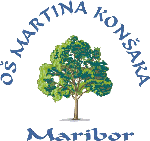 KRITERIJI ZA OCENJEVANJE2. RAZREDŠolsko leto 2023/2024Učiteljici:Iris ForjanSara GlavičSPLOŠNI KRITERIJI ZA OCENJEVANJE ZNANJASLOVENŠČINAMATEMATIKASPOZNAVANJE OKOLJAŠPORTGLASBENA UMETNOSTLIKOVNA UMETNOSTUČENKA/UČENEC DOSEGA CILJEUČENKA/UČENEC DELNO DOSEGA CILJEUČENKA/UČENEC NE DOSEGA CILJEVUčenka/učenec	dosega minimalne in temeljne standarde znanja, določene v učnem načrtu. Samostojno, jasno in natančno odgovarja na vprašanja. Razume navodila, samostojno in pravilno izvaja naloge. Snov dobro razume, jo reproducira, zna jo razložiti in utemeljiti. Pozna tudi podrobnosti. Uporablja ustrezno strokovno terminologijo. Navaja svoje primere. Znanje zna povezati s prej naučenim in praktično uporabiti. Napake so redke, ob opozorilu jih takoj popravi.Učenka/učenec	dosega minimalne standarde znanja, določene v učnem načrtu, in nekaj temeljnih standardov znanja.Pozna snov, ne razume pa je povsem dobro. Na vprašanja odgovarja delno samostojno, z nekaj napakami. Vsebine obnavlja, prepoznava in našteva pojme. Težave ima pri povezovanju dejstev in uporabi znanja. Ne pozna podrobnosti. Navaja primere iz zvezkov in učbenikov. Naloge izvaja delno samostojno in delno pravilno. Večkrat potrebuje učiteljevo usmerjanje, podvprašanja, pomoč slikovnega gradiva. Deloma uporablja ustrezno strokovno terminologijo.Učenka/učenec ne dosega minimalnih in temeljnih standardov znanja, določenih v učnem načrtu.Snovi ne zna obnoviti in je ne razume. Na vprašanja kljub učiteljevem vodenju in pomoči ne odgovori ali odgovori z veliko napakami. Odgovori so nepovezani, zamenjuje pojme, primeri so neustrezni. Nalog ne izvaja ali jih izvaja ob pomoči, z veliko napakami. Ne pozna ustrezne strokovne terminologije.STANDARDI ZNANJA in CILJI ZA OCENJEVANJEMinimalni standardi znanja so označeni z rdečo.STANDARDI ZNANJA in CILJI ZA OCENJEVANJEMinimalni standardi znanja so označeni z rdečo.KRITERIJI ZA OCENJEVANJERazvija zmožnost pogovarjanja in slogovno zmožnost.Sodeluje v pogovoru in igri vlog ter tvori ustrezne, smiselne in razumljive odgovore.Upošteva temeljna načela vljudnega pogovarjanja: uporabi ustrezne pozdrave, ogovore oseb, tikanje/vikanje, izraze za izrekanje prošnje, zahvale, opravičila, čestitke ter voščila.smiselno vključevanje v pogovor, igro vlog ter odziv na sogovorcaustrezni pozdravi, ogovori oseb, tikanje/vikanjeustrezno izrekanje prošnje, zahvale, opravičila, čestitke, voščilaRazvija zmožnost sprejemanja (zaznavanja, doživljanja, razumevanja, vrednotenja) umetnostnih besedil.Besedno/likovno/dramsko predstavi svojo čutnodomišljijsko predstavo dogajalnega prostora, časa in književnih oseb.Pove, kdo so glavne književne osebe, kje in kdaj se književno besedilo dogaja in odgovori na vprašanja o besedilu.Doživeto deklamira na pamet naučeno pesem.Pripoveduje znano pravljico ob ilustracijah. Pripoveduje svojo pravljico ter pri tem upošteva značilnosti pravljice.predstavitev predstave dogajalnega prostora, časa in književnih oseb v različnih oblikah komunikacijeizvirnost, bogatostpoimenuje književne osebe, dogajalni čas in krajsmiselni odgovori na vprašanja o besediluvključevanje značilnosti pravljice v lastno pravljicodoživeto deklamiranje pesmi, memoriranje besedilaRazvija zmožnost poslušanja krajših neumetnostnih besedil.Posluša krajše neumetnostno besedilo.Določi sporočevalca, naslovnika ter namen sporočanja.Odgovori na vprašanja o bistvenih podatkih.Obnovi besedilo.zbrano poslušanjeprepoznavanje sporočevalca, naslovnika, namena sporočanjasmiselni odgovori na vprašanja o besedilusmiselna obnova besedilaRazvija zmožnost govornega nastopanja, pravorečno zmožnost in zmožnost nebesednega sporazumevanja.Samostojno govorno nastopi z vnaprej napovedano temo in besedilno vrsto.Tvori vsebinsko ustrezno, smiselno, povezano, zaokroženo besedilo.Govori razločno in čim bolj knjižno.Uporablja nebesedne spremljevalce govorjenja.samostojnostustrezna besedilna vrstavsebinsko ustrezno, smiselno besedilopovezano, zaokroženo besedilorazločen govoruporaba knjižnega jezikauporaba nebesednih spremljevalcev govorjenjaRazvija zmožnost branja neumetnostnih besedil.Ima avtomatizirano tehniko branja s tiskanimi in pisanimi črkami.Svoje razumevanje prebranega dokaže s tem, da povzame bistvene podatke.avtomatizirana tehnika branjabranje besed, ne črkovanje ali zlogovanjenatančno branje s čim manj napakami, kot so izpuščanje dodajanje, menjava črk, pačenje besed ipd.čim bolj enakomeren ritemprepoznavanje prebranih besedglasno in tiho branjerazumevanje prebranegaRazvija zmožnost pisanja neumetnostnih besedil.Pozna in zapiše male tiskane črke po dogovorjeni smeri, obliki in velikosti.Pozna in zapiše male in velike pisane črke po dogovorjeni smeri, obliki in velikosti.S tiskanimi in pisanimi črkami zapiše besede, povedi in kratka preprosta besedila (npr. pripoved ob nizu slik).Piše čitljivo.poznavanje in ustrezen zapis malih tiskanih črkpoznavanje in ustrezen zapis pisanih črkčitljivost zapisazapis besed/povedi/kratkega besedilazapis pike na koncu povediuporaba velike začetnice na začetku povedi in pri osebnih lastnih imenihRazvija pravopisno zmožnost.Na koncu povedi zapiše piko.Uporabi veliko začetnico na začetku povedi in pri osebnih lastnih imenih.poznavanje in ustrezen zapis malih tiskanih črkpoznavanje in ustrezen zapis pisanih črkčitljivost zapisazapis besed/povedi/kratkega besedilazapis pike na koncu povediuporaba velike začetnice na začetku povedi in pri osebnih lastnih imenihSTANDARDI ZNANJA in CILJI ZA OCENJEVANJEMinimalni standardi znanja so označeni z rdečo.STANDARDI ZNANJA in CILJI ZA OCENJEVANJEMinimalni standardi znanja so označeni z rdečo.KRITERIJI ZA OCENJEVANJEOrientira se v prostoru in na ravnini.Pravilno opredeli položaj predmeta v prostoru glede na sebe in druge predmete ter položaj predmeta na listu ter se pri tem ustrezno izraža (nad/pod, zgoraj/spodaj, levo/desno, pred/za, zunaj/znotraj).Po navodilih se ustrezno premika po prostoru.Oblikuje ustrezno navodilo za premikanje po prostoru.pravilna opredelitev položaja predmeta v prostoru in na ravniniustrezno premikanje po prostoru po navodilihoblikovanje ustreznega navodila za premikanje po prostoruustrezna raba pojmov: nad/pod, zgoraj/spodaj, levo/desno, pred/za, zunaj/znotrajPrebere podatke iz preglednic in prikazov.Pravilno predstavi preproste podatke s figurnim/stolpčnim/vrstičnim prikazom in preglednico.Pravilno prebere podatke iz preglednice in prikaza.ustrezna predstavitev podatkov s prikazom in preglednicobranje podatkov iz prikazov in preglednicSešteva in odšteva v množici naravnih števil do 20.Sešteva in odšteva v množici naravnih števil do 20 s prehodom desetice.V računih seštevanja in odštevanja do 20 pravilno poišče manjkajoči člen.natančno seštevanje in odštevanje do 20 s prehodom desetice brez ponazorilpravilno določanje manjkajočega členaPozna in opiše osnovna geometrijska telesa.Prepozna, poimenuje in opiše osnovna geometrijska telesa (krogla, valj, kocka, kvader, stožec).prepoznavanje, poimenovanje, opis krogle, valja, kocke, kvadra s svojimi besedamiPozna, opiše in nariše osnovne geometrijske like.Prepozna, poimenuje in opiše osnovne geometrijske like (krog, kvadrat, pravokotnik, trikotnik).Like nariše prostoročno in s šablono.prepoznavanje, poimenovanje, risanje, opis kroga, kvadrata, pravokotnika, trikotnika s svojimi besedamiustrezna uporaba šablonenatančnost pri risanju likovPozna in nariše različne črte.Prepozna in poimenuje različne črte: ravne, krive, sklenjene, nesklenjene, lomljene.Črte nariše z prostoročno in z ravnilom.prepoznavanje, poimenovanje in risanje ravnih, krivih, sklenjenih, nesklenjenih, lomljenih črtustrezna uporaba ravnilanatančnost pri risanju črtRazporedi predmete po dveh lastnostih.Razporeditev prikaže v diagramu.Razporedi predmete po eni in dveh lastnostih (barva, oblika ...). Poimenuje lastnosti, po katerih so predmeti razporejeni.Razporeditev prikaže z različnimi prikazi (Euler-Vennov, Carollov, drevesni).pravilno razporejanje predmetov po eni in dveh lastnostihpoimenovanje prave lastnosti, po kateri so predmeti razporejeniustrezen prikaz razporeditve v diagramihŠteje, bere, zapiše in primerja števila do 100.Razlikuje desetiške enote: enice, desetice, stotice.Šteje, bere in zapiše števila do 100.Primerja števila po velikosti. Razmerje zapiše z ustreznim znakom <, >, =.Po velikosti uredi množico naravnih števil do 100.Določi predhodnik in naslednik števila.Prepozna in nadaljuje preprosta zaporedja števil.pravilno štetje, branje in zapis števil do 100primerjava števil po velikostiureditev množice števil po velikostipravilna določitev predhodnika in naslednika številapravilno nadaljevanje preprostih zaporedij številSešteva in odšteva v množici naravnih števil do 100.Sešteva in odšteva v množici naravnih števil do 100 s prehodom.pravilno seštevanje in odštevanje do 100 s prehodom.Reši besedilne naloge iz vsakdanjega življenja.Reši besedilne naloge iz vsakdanjega življenja na grafičnem nivoju ter z uporabo ustrezne računske operacije.ustrezno reševanje besedilnih nalog s sliko in z računomoblikovanje ustreznega odgovoraOceni in meri količine. Meritev izrazi z merskim številom in enoto.Oceni in izmeri dolžino, maso in prostornino s standardnimi enotami. Meritev izrazi z merskim številom in enoto.Pozna standardne merske enote za merjenje dolžine (m, cm), mase (kg) in prostornine (l).ustrezna uporaba merilnih pripomočkovocena, meritev dolžine in zapis meritve z merskim številom in enotoSTANDARDI ZNANJA in CILJI ZA OCENJEVANJEMinimalni standardi znanja so označeni z rdečo.STANDARDI ZNANJA in CILJI ZA OCENJEVANJEMinimalni standardi znanja so označeni z rdečo.KRITERIJI ZA OCENJEVANJEODNOSIPozna in upošteva pravila družbenega življenja.Razume, da smo ljudje različni in da imamo ne glede na razlike vsi pravico do dostojnega življenja. Upošteva različnost med ljudmi.Razume nujnost sodelovanja med ljudmi.Prepozna nasilje in ve, kje lahko poišče pomoč.samostojnost pri odgovarjanju na vprašanja in reševanju nalogpravilni, razumljivi, natančni odgovoriprepoznavanje, naštevanje, opisovanje, razlaganje, utemeljevanje snovipoznavanje podrobnostiuporaba ustrezne terminologijenavajanje svojih primerovpovezovanje znanjaPROMETPozna dejavnike varnosti za pešce v prometu.Pozna dejavnike varnosti v prometu.Pozna pravila za pešce in pomen prometnih znakov, pomembnih za pešce.samostojnost pri odgovarjanju na vprašanja in reševanju nalogpravilni, razumljivi, natančni odgovoriprepoznavanje, naštevanje, opisovanje, razlaganje, utemeljevanje snovipoznavanje podrobnostiuporaba ustrezne terminologijenavajanje svojih primerovpovezovanje znanjaŽIVA BITJAOpiše različna življenjska okolja in živa bitja.Poimenuje in opiše različna življenjska okolja (gozd, vrt, polje, travnik) ter živa bitja v različnih okoljih.samostojnost pri odgovarjanju na vprašanja in reševanju nalogpravilni, razumljivi, natančni odgovoriprepoznavanje, naštevanje, opisovanje, razlaganje, utemeljevanje snovipoznavanje podrobnostiuporaba ustrezne terminologijenavajanje svojih primerovpovezovanje znanjaSKUPNOSTIOpiše družine.Pozna sorodstvene odnose v ožji in širši družini.Razume pomen sodelovanja in spoštovanja med družinskimi člani.samostojnost pri odgovarjanju na vprašanja in reševanju nalogpravilni, razumljivi, natančni odgovoriprepoznavanje, naštevanje, opisovanje, razlaganje, utemeljevanje snovipoznavanje podrobnostiuporaba ustrezne terminologijenavajanje svojih primerovpovezovanje znanjaČASZna časovno opredeliti dogodke in pojave.Zna časovno opredeliti dogodke in pojave v različnih letnih časih.Opiše navidezno gibanje sonca. Ustrezno uporabi izraze: zjutraj, dopoldne, opoldne, popoldne, zvečer.Meri čas in ustrezno uporablja koledar. Ustrezno uporabi časovne izraze: dan, teden, mesec, leto.Ve, da se ljudje in družba skozi čas spreminjajo. Pozna nekaj primerov dediščine (stari predmeti, oblačila, igrače, prevozna sredstva).samostojnost pri odgovarjanju na vprašanja in reševanju nalogpravilni, razumljivi, natančni odgovoriprepoznavanje, naštevanje, opisovanje, razlaganje, utemeljevanje snovipoznavanje podrobnostiuporaba ustrezne terminologijenavajanje svojih primerovpovezovanje znanjaPOJAVIOpiše vremenska stanja in pojave.Opazuje in opiše vremenske stanja in pojave.samostojnost pri odgovarjanju na vprašanja in reševanju nalogpravilni, razumljivi, natančni odgovoriprepoznavanje, naštevanje, opisovanje, razlaganje, utemeljevanje snovipoznavanje podrobnostiuporaba ustrezne terminologijenavajanje svojih primerovpovezovanje znanjaOKOLJSKA VZGOJARazume pomen varovanja okolja in opiše, kako lahko sam prispeva k temu.Ve, da moramo varovati naravno okolje, in zna razložiti, kako lahko sam aktivno prispeva k varovanju okolja.Zna ustrezno ravnati z odpadki.ČLOVEKRazume pomen zdravja za človeka in načine ohranjanja zdravja.Prepozna osnovne dele človeškega telesa (zunanje dele telesa, temeljne notranje organe).Razume pomen zdravja za človeka in opiše, kako lahko sam prispeva k ohranjanju zdravja.POSTOPKIIzvaja različne raziskovalne postopke.Usmerjeno opazuje, ugotovitve po opazovanju primerja, zapiše in nariše. Napoveduje, izvede poskus, preverja napovedi. Razvršča in ureja. Podatke prikaže v tabeli in prikazu. Svoje delo predstavi in poroča.SNOVIOpiše snovi.Izdela preprost tehnični izdelek. Ustrezno uporabi različna gradiva, orodja in obdelovalne postopke za obdelavo različnih gradiv (striženje, lepljenje, spajanje, gnetenje, valjanje ...).Razlikuje, opiše snovi ter jih razvrsti po njihovih lastnostih (npr.: plovnost, trdota).Prepozna in opiše spreminjanje lastnosti teles in snovi.PROSTOROrientira se v svoji okolici.Opazuje in opiše pokrajinske značilnosti v okolici šole. Ustrezno uporablja geografske pojme: hrib, gora, ravnina, dolina, reka, potok, jezero, morje, cesta, železnica, njiva, polje, gozd, mesto, vas.STANDARDI ZNANJA in CILJI ZA OCENJEVANJEMinimalni standardi znanja so označeni z rdečo.STANDARDI ZNANJA in CILJI ZA OCENJEVANJEMinimalni standardi znanja so označeni z rdečo.KRITERIJI ZA OCENJEVANJEIzvaja osnovne atletske prvine.Na znak hitro steče z visokega starta.Neprekinjeno preteče 600 m v pogovornem tempu.Izvede skok v daljino s kratkim zaletom.Vrže žvižgača z eno roko z mesta v daljino.pravilno izveden startvzdržljivost pri tekupravilna tehnika skoka v daljinopravilna tehnika meta žvižgačaIzvaja naravne oblike gibanja.Sproščeno in skladno po navodilih izvaja naravne oblike gibanja: različne oblike hoje, teka, skokov, plezanja, plazenja, kotaljenja, valjanja, visenja ...izvajanje gibalnih nalog po navodilihsproščenostskladnostIzvaja plesne igre.Izvaja gibe ob raznovrstni glasbeni spremljavi.Pozna in zapleše 1 otroški ples in 2 (1) ljudska plesa.ritmičnost, doživetost, izvirnostpoznavanje plesa, plesnih korakov, doživetost izvedbeIzvaja osnovnegimnastične prvine.Tekoče in varno izvede preval naprej.Plazi se, lazi, hodi in skače po klopi/nizki gredi.Izvede naskok v oporo klečno ali čepno na nizko skrinjo.izvedba prevala varna, tekoča, brez pomočihoja po gredi brez pomoči, ravnotežje, koordinacija gibovpravilna tehnika naskoka kleče na skrinjo in seskoka, brez pomočiIzvaja osnovne prvine iger z žogo.Vodi žogo z roko na mestu in v gibanju - naravnost in s spremembo smeri.Med gibanjem z obema rokama izpred prsi/z eno roko z zgornjim zamahom poda lahko žogo ter jo ulovi.Zadeva različne mirujoče/premikajoče cilje s kotaljenjem in metanjem žog.Pravilno, spretno vodenje žoge na mestu, v gibanju naravnost in s spremembo smeri, nadzor žogepravilna izvedba podaje žoge z obema rokama in z eno roko, natančnost podaje, zadevanje ciljev, pravilno lovljenjeUpošteva pravila športnih iger.Vključuje se v izbrane elementarne igre, štafetne igre in moštvene igre ter upošteva njihova pravila.poznavanje in upoštevanje pravil igerSTANDARDI ZNANJA in CILJI ZA OCENJEVANJEMinimalni standardi znanja so označeni z rdečo.STANDARDI ZNANJA in CILJI ZA OCENJEVANJEMinimalni standardi znanja so označeni z rdečo.KRITERIJI ZA OCENJEVANJEPosluša krajše glasbene vsebine. Glasbenadoživetja in predstaveizraža v likovni, besedni in gibalni komunikaciji.	Zbrano in doživljajsko posluša krajše glasbene vsebine.Svoje predstave in doživljanje glasbe ustvarjalno izrazi gibalno-plesno, likovno in besedno.zbrano poslušanjeizražanje glasbenih predstav in doživetij v različnih oblikah komunikacijebogatost, izvirnostPosnema ritmične in melodične vzorce.Z glasom in glasbili posnema preproste ritmične in melodične vzorce.pravilnost, natančnost posnemanja vzorcevpreprosti/zahtevnejši vzorciNa glasbila igra preproste spremljave.Pozna izbrana glasbila, pravilno držo in tehniko igranja nanje.Z lastnimi, otroškimi, ljudskimi, improviziranimi in Orffovimi glasbili po posnemanju/po slikovnem zapisu igra preproste spremljave.poznavanje glasbilpravilna drža in tehnika igranja na glasbilapravilnost zaigrane spremljaveigranje po posnemanju/po slikovnem zapisuPoje repertoar ljudskih, umetnih, domačih ter tujih pesmi. Pri izvajanju upošteva elemente interpretacije.V skupini ter samostojno sproščeno zapoje načrtovan izbor otroških pesmi s prepoznavno melodijo in ritmom. Pozna besedila pesmi.Pri petju upošteva glasno/tiho, hitro/počasno izvajanje.v skupini/samostojnopoznavanje besedilaprepoznavna melodija in ritemdoživetost, upoštevanje dinamike, tempaZ glasom in glasbili ustvarja preproste spremljave in glasbene vsebine.Z lastnimi, otroškimi, ljudskimi, improviziranimi in Orffovimi glasbili ustvarja ritmične in melodične vsebine ter jih doživeto izvaja.samostojnostbogatost in izvirnostdoživetost z elementi interpretacijeSTANDARDI ZNANJA in CILJI ZA OCENJEVANJEMinimalni standardi znanja so označeni z rdečo.STANDARDI ZNANJA in CILJI ZA OCENJEVANJEMinimalni standardi znanja so označeni z rdečo.KRITERIJI ZA OCENJEVANJESe spontano, doživeto in igrivo likovno izraža.Se spontano, doživeto in igrivo likovno izraža.spontanostdoživetostizvirnostIzkazuje sposobnost opazovanja in v likovniizdelek vnaša podrobnosti.Natančno opazuje in v likovni izdelek vnaša podrobnosti.natančno opazovanjepodrobnosti v likovnem izdelkuUporabi obravnavane likovne materiale in orodja.Pozna in ustrezno uporablja obravnavane likovne materiale ter orodja.poznavanje in ustrezna uporaba likovnih materialov in orodijSamostojno reši likovne naloge na ploskvi in v prostoru.Samostojno reši likovne naloge.samostojnost pri reševanju likovne nalogeV likovnih izdelkih izkazuje poznavanje obravnavanih likovnih pojmov.Nariše oblike ter jih zapolni z nizanjem različnih črt in pik.Naslika sliko z barvnimi ploskvami.Naslika sliko s svetlenjem in temnenjem barv.S sestavljanjem odpadnega materiala oblikuje stabilen obhodni kip.poznavanje in uporaba obravnavanih likovnih pojmov v izdelkih (črte, pike, barvne ploskve, svetlenje, temnenje barv, stabilen obhodni kip, matrica in odtis)